		David Araque Borrás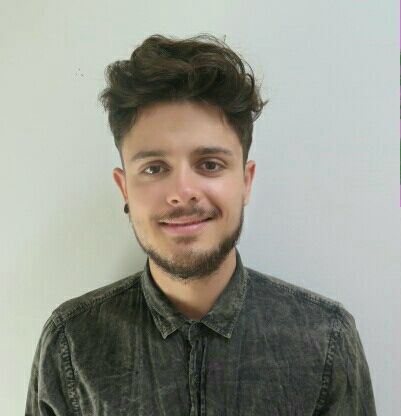 		Media & Literature Specialized Translator		InterpreterAcademic                                                                                Background	2010 - 2015	Translation & interpreting Degree – Jaume I UniversityMedia Translation SpecializationLiterary Translation SpecializationInterpreting Specializationlanguage            is, nunc. Mauriseqetnequeatsemvenenatis skills	Catalan/Valencian	Mother Tongue	Spanish	Mother Tongue	English	High Comprehension Level, High Writing and Speech Levels	German	High Comprehension Level, Medium Writing and Speech Levelsadditional  background  C2 certificate of english c2 – Embassy CES, Los AngelesCat tools course for translators – Jaume I UniversityProject manager course – AFIM Foundationwork           ExperienceFreelance translator (technical translations, law translations, media translations, literary translations)International alliance of inhabitants (jornalistic translations) – Translator & Proofreader (volunteer)Global Voices Online (law translations) – Translator (Volunteer)SDI Media Iberia (Internship) – Quality Control & Media Translationadditional                                                                            information                                     Software: SDL Trados Studio, Omega-T, Subtitle Workshop, Aegisub, Translator’s Workbench, Wordfast.office software: Microsoft Office (Word, Powerpoint, etc.), OpenOffice.